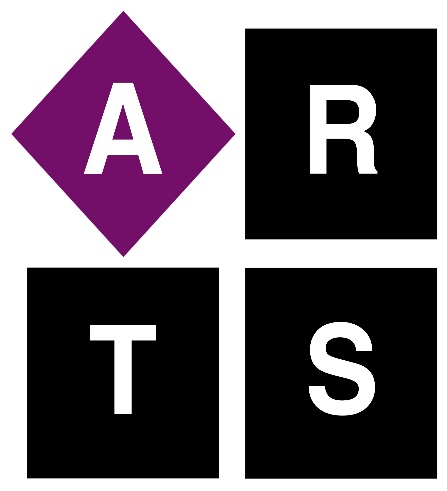 “Choose your own Adventure” up to date bid list!Plane ride with Jake BellTour and tasting for four at Wilderness Road DistilleryTickets to performance at Norton Center next seasonShamrock camp fee at West T. Hill Community TheatreFamily membership to Shaker Village 2 entry fees to the Run for the BrassPrivate tea tasting for four with Bruce Richardson at Elmwood Inn Fine TeasPicnic lunch from Southern Plate CateringRide on firetruck in Christmas paradeFour tickets to Scarlet Cup Theater next seasonTwo season passes to Pioneer Playhouse 2022 seasonGuest host on the Joe Mathis radio showStay at Clemens Caldwell AirbnbTalk and tasting with Aaron Ranson at Dry Stack Café and Roastery for up to 10Bird watching with Mark and Joni Morgan for two to five personsTwo passes to Starry Night Studio at Art Center of the BluegrassRacquetball tips with professional Dina MorelandOne hour racquetball challenge for three with professional Dina MorelandRound of golf and carts for three with Charlie Perry at Bright LeafAuthentic ravioli cooking class for up to three with Kay ArnoldFamily pool pass to Bunny Davis Pool“Coffee with Words” with writer Patsi Trollinger“Love the Creek” walk (1-3 three along historic Clark’s Run with Preston Miles Five games and shoe rentals at BowlaramaGlass blowing for two wines or bourbon glasses at Flame RunExplore instrument building with Kasey WebbCreate your own art from found objects with Brandon LongExperience a cottage/cut flower garden from flower to vase wit Elspeth CobbSpend a movie viewing for up to two with Bruce Caudill